Name of journal: World Journal of GastroenterologyESPS Manuscript NO: 14753Columns: ORIGINAL ARTICLERetrospective StudyEffectiveness of therapeutic barium enema for diverticular hemorrhageMatsuura M et al. Barium enema for diverticular hemorrhageMizue Matsuura, Masahiko Inamori, Atsushi Nakajima, Yasuhiko Komiya, Yumi Inoh, Keigo Kawasima, Mai Naitoh, Yuji Fujita, Akiko Eduka, Noriyoshi Kanazawa, Shiori Uchiyama, Rie Tani, Kennichi Kawana, Setsuya Ohtani, Hajime NagaseMizue Matsuura, Masahiko Inamori, Atsushi Nakajima, Hepatology and Gastroenterology, Yokohama City University Hospital, Yokohama 236-0004, JapanYasuhiko Komiya, Yumi Inoh, Keigo Kawasima, Mai Naitoh, Yuji Fujita, Akiko Eduka, Noriyoshi Kanazawa, Shiori Uchiyama, Rie Tani, Kennichi Kawana, Setsuya Ohtani, Hajime Nagase, Department of Gastroenterology, Yokohama Rosai Hospital, Yokohama 236-0004, JapanAuthor contributions: Nakajima A, Kawasima K, Ohtani S and Nagase H had full access to the data and were involved in the study design and concept, analysis and interpretation of data, drafting of the manuscript and critical revision of the manuscript for important intellectual content; Komiya Y, Inoh I, Kawana K, Naitoh M, and Fujita Y were involved in the study concept and design and drafting of the manuscript; Eduka A, Kanazawa N, Uchiyama S and Tani R were drafting of the manuscript and critical revision of the manuscript for important intellectual content; all authors provided final approval to submit the manuscript for publication.Supported by Research funding, Abbott Japan Co., LTD.Ethics approval: The study was reviewed and approved by the Yokohama City University Hospital Institutional Review Board.Informed consent: All study participants, or their legal guardian, provided informed written consent prior to study enrollment.Conflict-of-interest: Masahiko Inamori has received research funding from Abbott Japan Co., LTD.Data sharing: Participants gave informed consent for data sharing.Open-Access: This article is an open-access article which was selected by an in-house editor and fully peer-reviewed by external reviewers. It is distributed in accordance with the Creative Commons Attribution Non Commercial (CC BY-NC 4.0) license, which permits others to distribute, remix, adapt, build upon this work non-commercially, and license their derivative works on different terms, provided the original work is properly cited and the use is non-commercial. See: http://creativecommons.org/licenses/by-nc/4.0/Correspondence to: Masahiko Inamori, MD, PhD, Hepatology and Gastroenterology, Yokohama City University Hospital, 3-9 Fukuura, Kanazawa-ku, Yokohama 236-0004, Japan. inamorim@med.yokohama-cu.ac.jp Telephone: +81-45-7872640 Fax: +81-45-7843546 Received:  October 22, 2014Peer-review started: October 28, 2014First decision: November 14, 2014Revised:  December 3, 2014Accepted: January 16, 2015Article in press:Published online: Abstract
AIM:  To evaluate effectiveness of the barium impaction therapy for patients with colonic diverticular bleeding.METHODS: We reviewed the clinical charts of patients in whom therapeutic barium enema was performed for the control of diverticular bleeding between August 2010 and March 2012 at Yokohama Rosai Hospital. Twenty patients were included in the review, consisting of 14 men and 6 women. The median age of the patients was 73.5 years. The duration of the follow-up period ranged from 1 to 19 months (median: 9.8 mo). Among the 20 patients were 11 patients who required the procedure for re-bleeding during hospitalization, 6 patients who required it for re-bleeding that developed after the patient left the hospital, and 3 patients who required the procedure for the prevention of re-bleeding. Barium (concentration: 150 w%/v%) was administered per the rectum, and the leading edge of the contrast medium was followed up to the cecum by fluoroscopy. After confirmation that the ascending colon and cecum were filled with barium, the enema tube was withdrawn, and the patient’s position was changed every 20 min for 3 h.RESULTS: Twelve patients remained free of re-bleeding during the follow-up period (range 1-19 mo) after the therapeutic barium enema, including 9 men and 3 women with a median age of 72.0 years. Re-bleeding occurred in 8 patients including 5 men and 3 women with a median age of 68.5 years: 4 developed early re-bleeding, defined as re-bleeding that occurs within one week after the procedure, and the remaining 4 developed late re-bleeding. The DFI (disease-free interval) decreased 0.4 for 12 mo. Only one patient developed a complication from therapeutic barium enema (colonic perforation).CONCLUSION: Therapeutic barium enema is effective for the control of diverticular hemorrhage in cases where the active bleeding site cannot be identified by colonoscopy.Key words: Non-Steroidal Antiinflammatory Drugs; Barium enema; Diverticular hemorrhage; Re-bleeding; Barium impaction © The Author(s) 2015. Published by Baishideng Publishing Group Inc. All rights reserved.Core tip: In patients who present with diverticular bleeding, while endoscopic hemostasis is an effective treatment, the source of the bleeding is often difficult to identify because of massive bleeding and the presence of clots. We use therapeutic barium enema as a second-line treatment in cases where the source of bleeding cannot be identified by endoscopy. Therapeutic barium enema can be used relatively safely and has a low degree of invasiveness. When no other therapeutic techniques are available, therapeutic barium enema may be useful as a therapeutic alternative that can preclude the need for surgical treatment.Matsuura M, Inamori M, Nakajima A, Komiya Y, Inoh Y, Kawasima K, Naitoh M, Fujita Y, Eduka A, Kanazawa N, Uchiyama S, Tani R, Kawana K, Ohtani S,  Nagase H. Effectiveness of therapeutic barium enema for diverticular hemorrhage. World J Gastroenterol 2015; In pressINTRODUCTIONIn recent years, the overall prevalence of colonic diverticulosis has increased in Japan, which was likely caused by the shift to Westernized low-fiber diets[1]. In patients in Western countries, this disease usually affects the left side of the colon[2], whereas in patients in Eastern countries, diverticulosis is more common in the right hemicolon[3]. Although diverticular disease is actually uncommon in people under the age of 40, by the age of 50, almost one-third of the population develops diverticulosis[4].Diverticula develop at sites of weaknesses in the colonic wall where the vasa recta penetrate the circular muscle layer[5]. As a diverticulum herniates, the vasa recta drape over the dome of the diverticulum and become susceptible to trauma and disruption[6].Diverticular hemorrhage is the source of lower gastrointestinal bleeding in 17%–40% of adults, and thus, it is the most common cause of lower gastrointestinal bleeding. However, the exact cause of diverticular bleeding is not yet well understood[7]. Diverticula of the large intestine constitute a common source of lower gastrointestinal bleeding caused by the rupture of the underlying vasa recta[4,8]. A comparison of bleeding and non-bleeding diverticula has suggested the role of traumatic factors in the rendering of the vasa recta as prone to rupture and massive hemorrhage in the bleeding diverticula[6]. Although the cause of such trauma may be stercoral, little evidence has been found with respect to inflammation or diverticulitis[6].More recent observations from the colonoscopic appearance of bleeding diverticula suggest that ulcerations or erosions at the neck or dome of the diverticula may be more frequent than was previously thought[9]. Bleeding has been observed to cease spontaneously in approximately 75% of undetected cases, but it is reported to recur in approximately half of these cases[10,11]. In cases with bleeding, endoscopic hemostasis is an effective treatment; however, it is often difficult to identify the source of bleeding because of massive bleeding and the presence of clots.We use therapeutic barium enema as a treatment method in cases where the source of bleeding cannot be identified by endoscopy. In 1970, Adams et al[12] first reported the outcome of this treatment, but there have been few other reports of this method.We present patients with colonic diverticular bleeding in whom the bleeding was successfully controlled by the newly designed barium impaction therapy with a high concentration of barium sulfate.MATERIALS AND METHODSSubjectsWe reviewed the data of patients in whom therapeutic barium enema was performed for the control of diverticular bleeding between August 2010 and March 2012 at Yokohama Rosai Hospital. Twenty patients were included in the review, consisting of 14 men and 6 women. The median age of the patients was 73.5 years (range 38-92 years). The duration of the follow-up period ranged from 1 to 19 months (median: 9.8 mo).Among the 20 cases were 11 cases in which the procedure was performed for re-bleeding during hospitalization, 6 in which it was performed for re-bleeding that developed after the patient left the hospital, and 3 cases in which it was performed for the prevention of re-bleeding.Therapeutic barium enemaPredisposal enforced the usual disposal before the therapeutic barium enema, or therapeutic barium enema therapy was undertaken on the day after the colonoscopy without predisposal enforced.Barium (concentration: 150 w%/v%) was administered per the rectum, and the leading edge of the contrast medium was followed up to the cecum by fluoroscopy.After confirmation that the ascending colon and cecum were filled with barium, the enema tube was withdrawn, and the patient’s position was changed every 20 min (i.e., prone, left lateral, supine and right lateral positions) for 3 hours. We performed X-ray examinations during the follow-up to determine the extent of filling to the ascending colon and cecum (Figure 1).Statistical analysisStatistical evaluation was performed using Mann–Whitney U test and Fisher’s exact test. The level of significance was set at P < 0.05. Statistical analyses were performed with the StatView software (SAS Institute, Cary, NC, United States). The statistical methods of this study were reviewed by Masahiko Inamori from Yokohama City University Hospital.RESULTSThe baseline characteristics of the study patients are summarized in Table 1. A total of 20 patients (14 men and 6 women; median age 73.5 years; range 38–92 years) who were diagnosed with diverticular bleeding were enrolled in the study.Table 2 shows the current patients who exhibited bleeding and those who did not who were diagnosed with diverticular bleeding. These patients consisted of 12 non-bleeding patients (12/20; 60%), including 9 men and 3 women with a median age of 72.0 years. Six of these patients were taking anticoagulants, while none was taking NSAIDs. By contrast, there were 8 patients who exhibited bleeding (8/20; 40%), including 5 men and 3 women with a median age of 68.5 years. Three of these patients were taking anticoagulants, while two were taking NSAIDs. Six patients had a history of previous bleeding.Twelve patients remained free from re-bleeding during the follow-up period (range 1-19 mo) after the therapeutic barium enema.Re-bleeding occurred in 8 patients: 4 developed early re-bleeding, defined as re-bleeding that occurs within one week of the procedure, while the remaining 4 were diagnosed with late re-bleeding.A significant difference was observed in the rate of re-bleeding between patients taking NSAIDs and those who were not (P = 0.0007).Figure 2 shows the overall disease-free interval. The DFI decreased 0.4 for 12 months. Only one patient developed a complication from therapeutic barium enema (colonic perforation).DISCUSSIONIn recent years, the prevalence of colonic diverticular diseases in Eastern countries, including Japan, has begun to increase. However, most of the reported cases of therapeutic barium enema are from Western countries[1].Colonic diverticular disease exhibits mucosal outpouchings through the large intestine. Common complications of this disease are diverticular bleeding and diverticulitis. Diverticular bleeding is the most common source of acute severe lower gastrointestinal bleeding. It has been reported that acute lower intestinal bleeding occurs in 3%-5% of patients with colonic diverticula[2,13]. In most cases, (70%-80%), diverticular bleeding stops spontaneously and resolves by itself[10]; however, bleeding may recur. Some patients require the treatment by endoscopy, surgical operation and angiography to stop the bleeding.Therapeutic colonoscopy may be useful when the location of acute diverticular bleeding can be identified. However, when the location of active bleeding cannot be known, therapeutic colonoscopy is unable to stop the bleeding. Because diverticula are usually numerous and bleeding is intermittent. The identification of precise localization is very important for endoscopic treatment for diverticular bleeding. There are case reports of the use of various colonoscopic techniques for the control of diverticular bleeding, including heater probes, epinephrine injection therapy, argon plasma coagulation, and endoclip application. In our 20 patients, it was difficult to identify the bleeding points, because colonoscopy revealed large amounts of blood in the colon and many diverticula with adherent blood clots. As an alternative therapeutic option, we performed therapeutic barium enema to control the bleeding in these patients.There are some previous reports of the effect of barium on bleeding in the gastrointestinal tract[12,14]. The precise mechanism that underlies the effect of therapeutic barium enema remains unclear. Adams et al[12] mentioned two potential factors, namely, pressure by the barium solution that produces tamponade of the bleeding vessel and the direct hemostatic action of barium sulfate[18]. Table 2 shows non-steroidal anti-inflammatory drugs use as a risk factor for re-bleeding in patients with colonic diverticular hemorrhage. In Western populations, in addition to non-steroidal anti-inflammatory drugs use, antihypertensive medication and concomitant arteriosclerotic diseases have also been reported as risk factors for colonic diverticular hemorrhage[4,15]. A reason of relationship between re-bleeding and NSAIDs was unclear, but we supposed intestinal mucosal damage by NSAIDs might cause re-bleeding. One of the limitations of our study is that the sample size was small, and a larger number of cases need to be accumulated for future studies.Although there were a few report of correlation between anticoagulation or antiplatelet therapy and bleeding from colonic diverticulae, no report was found correlation between theses therapy and re-bleeding[3,4,17].Figure 2 shows that 60% of the patients in this study developed re-bleeding within 12-18 mo. McGuire HH Jr reported that 38% of patients developed recurrent bleeding[10]. In another report of 83 patients with diverticular bleeding who were not treated, the predicted recurrence rate of bleeding was 9% at 1 year, 10% at 2 years, 19% at 3 years, and 25% at 4 years[16]. Our results, however, may be biased because most of the patients were over 80 years old or presented with severe bleeding.Therapeutic barium enema can be used relatively safely and has a low degree of invasiveness. However, one of our 20 patients developed a complication (perforation) from the procedure. Therefore, the possibility of perforation must be considered, especially in patients with diverticulitis.Therapeutic barium enema is effective for diverticular bleeding when the source of active diverticular bleeding is unknown by colonoscopy. When no other treatments are available, therapeutic barium enema may be useful as a therapeutic alternative that can preclude the need for surgical treatment.ACKNOWLEDGMENTSSpecial thanks to the medical staffs of the Hepatology and Gastroenterology, Yokohama City University Hospital, Kanagawa, Japan.COMMENTSBackgroundIn patients presenting with diverticular bleeding, while endoscopic haemostasis is an effective treatment, the source of bleeding is often difficult to identify because of massive bleeding and the presence of clots. The authors use therapeutic barium enema as a treatment procedure of second choice in cases where the source of bleeding cannot be identified by endoscopy. The authors present patients with colonic diverticular bleeding in whom the bleeding was successfully controlled by the newly designed barium impaction therapy using a high concentration of barium sulfate.Research frontiersTherapeutic barium enema can be used relatively safely and has a low degree of invasiveness. When no other therapeutic techniques are available, therapeutic barium enema may be useful as a therapeutic alternative that can preclude the need for surgical treatment.Innovations and breakthroughsEndoscopic treatment may be useful when the source of lower gastrointestinal bleeding is known. However, when the source of bleeding cannot be identified or if multiple sites of bleeding are found, endoscopic treatment is unable to stop the bleeding. Therapeutic barium enema is effective for diverticular hemorrhage when the active bleeding site cannot be identified by colonoscopy. The authors present patients with colonic diverticular bleeding in whom the bleeding was successfully controlled by the newly designed barium impaction therapy using a high concentration of barium sulfate.ApplicationsTherapeutic barium enema is effective for diverticular hemorrhage when the active bleeding site cannot be identified by colonoscopy. When no other therapeutic techniques are available, therapeutic barium enema may be useful as a therapeutic alternative that can preclude the need for surgical treatment.TerminologyDiverticula develop at sites of weaknesses in the colonic wall where the vasa recta penetrate the circular muscle layer. As a diverticulum herniates, the vasa recta drape over the dome of the diverticulum and become susceptible to trauma and disruption. Diverticular hemorrhage is the source of lower gastrointestinal bleeding in 17%–40% of adults, and thus, it is the most common cause of lower gastrointestinal bleeding.Peer reviewThe report describes the usefulness of therapeutic barium enema procedure in preventing bleeding from colonic diverticula. REFERENCES1 Nakaji S, Sugawara K, Saito D, Yoshioka Y, MacAuley D, Bradley T, Kernohan G, Baxter D. Trends in dietary fiber intake in Japan over the last century. Eur J Nutr 2002; 41: 222–227 [PMID: 12395216 DOI: 10.1007/s00394-002-0379-x]2 Stollman NH, Raskin JB. Diverticular disease of the colon. J Clin Gastroenterol 1999; 29: 241-252 [PMID: 10509950 DOI: 10.1097/00004836-199910000-00004]3 Yamada A, Sugimoto T, Kondo S, Ohta M, Watabe H, Maeda S, Togo G, Yamaji Y, Ogura K, Okamoto M, Yoshida H, Kawabe T, Kawase T, Omata M. Assessment of the risk factors for colonic diverticular hemorrhage. Dis Colon Rectum 2008; 51: 116-120 [PMID: 18085336 DOI: 10.1007/s10350-007-9137-8]4 Lewis M. Bleeding colonic diverticula. J Clin Gastroenterol 2008; 42: 1156-1158 [PMID: 18936658 DOI: 10.1097/MCG.0b013e3181862ad1]5 Meyers MA, Volberg F, Katzen B, Alonso D, Abbott G. The angioarchitecture of colonic diverticula. Significance in bleeding diverticulosis. Radiology 1973; 108: 249-261 [PMID: 4541643 DOI: 10.1148/108.2.249]6 Meyers MA, Alonso DR, Gray GF, Baer JW. Pathogenesis of bleeding colonic diverticulosis. Gastroenterology 1976; 71: 577-583 [PMID: 1085269]7 Suzuki K, Uchiyama S, Imajyo K, Tomeno W, Sakai E, Yamada E, Tanida E, Akiyama T, Watanabe S, Endo H, Fujita K, Yoneda M, Takahashi H, Koide T, Tokoro C, Abe Y, Kawaguchi M, Gotoh E, Maeda S, Nakajima A, Inamori M. Risk factors for colonic diverticular hemorrhage: Japanese multicenter study. Digestion 2012; 85: 261–265 [PMID: 22472917 DOI: 10.1159/000336351]8 Saito K, Inamori M, Sekino Y, Akimoto K, Suzuki K, Tomimoto A, Fujisawa N, Kubota K, Saito S, Koyama S, Nakajima A. Management of acute lower intestinal bleeding: what bowel preparation should be required for urgent colonoscopy? Hepatogastroenterology 2009; 56: 1331-1334 [PMID: 19950786]9 Foutch PG. Diverticular bleeding: are nonsteroidal anti-inflammatory drugs risk factors for hemorrhage and can colonoscopy predict outcome for patients? Am J Gastroenterol 1995; 90: 1779-1784 [PMID: 7572894]10 McGuire HH. Bleeding colonic diverticula. A reappraisal of natural history and management. Ann Surg 1994; 220: 653-656 [PMID: 7979613 DOI: 10.1097/00000658-199411000-00008]11 Koperna T, Kisser M, Reiner G, Schulz F. Diagnosis and treatment of bleeding colonic diverticula. Hepatogastroenterology 2001; 48: 702-705 [PMID: 11462907]12 Adams JT. Therapeutic barium enema for massive diverticular bleeding. Arch Surg 1970; 101: 457-460 [PMID: 5311678 DOI: 10.1001/archsurg.1970.01340280009003]13 McGuire HH, Haynes BW. Massive hemorrhage for diverticulosis of the colon: guidelines for therapy based on bleeding patterns observed in fifty cases. Ann Surg 1972; 175: 847-855 [PMID: 4537394 DOI: 10.1097/00000658-197206010-00004]14 Miller RE, Skucas J, Violante MR, Shapiro ME. The effect of barium on blood in the gastrointestinal tract. Radiology 1975; 117: 527-530 [PMID: 1081238 DOI: 10.1148/117.3.527]15 Strate LL, Liu YL, Aldoori WH, Syngal S, Giovannucci EL. Obesity increases the risks of diverticulitis and diverticular bleeding. Gastroenterology 2009; 136: 115-122.e1 [PMID: 18996378 DOI: 10.1053/j.gastro.2008.09.025]16 Longstreth GF. Epidemiology and outcome of patients hospitalized with acute lower gastrointestinal hemorrhage: a population-based study. Am J Gastroenterol 1997; 92: 419-424 [PMID: 9068461]17 Nagata N, Niikura R, Aoki T, Shimbo T, Kishida Y, Sekine K, Tanaka S, Watanabe K, Sakurai T, Yokoi C, Akiyama J, Yanase M, Mizokami M, Uemura N. Colonic diverticular hemorrhage associated with the use of nonsteroidal anti-inflammatory drugs, low-dose aspirin, antiplatelet drugs, and dual therapy. J Gastroenterol Hepatol 2014; 29: 1786-1793 [PMID: 24720424 DOI: 10.1111/jgh.12595]18 Iwamoto J, Mizokami Y, Shimokode K, Matsuoka T, Matsuzaki Y. Therapeutic barium enema for bleeding colonic diverticula: Four case series and review of the literature. World J Gastroenterol 2008; 7; 14: 6413-6417 [PMID: 19009662 DOI: 10.3748/wjg.14.6413]P-Reviewer:  Abdel-Salam OME, Lee SH, Sugimoto M  S-Editor: Qi Y L-Editor:   E-Editor:Figure 1 Barium (concentration: 150 w%/v%) was administered per the rectum, and the leading edge of the contrast medium was followed up to the cecum by fluoroscopy. X-ray follow-up to confirm filling up to the ascending colon and cecum was performed on the following day (A), 3 d after the procedure (B), and 2 mo after the procedure (C).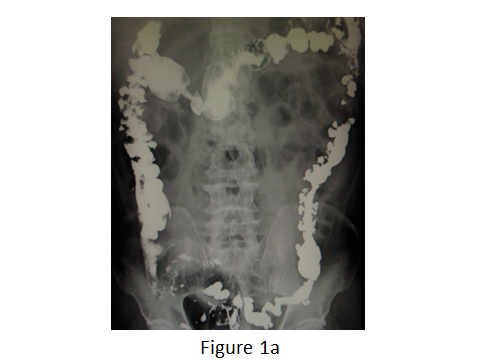 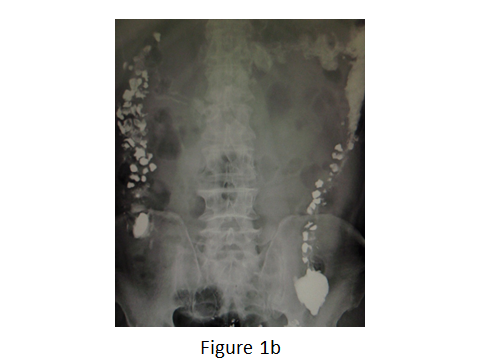 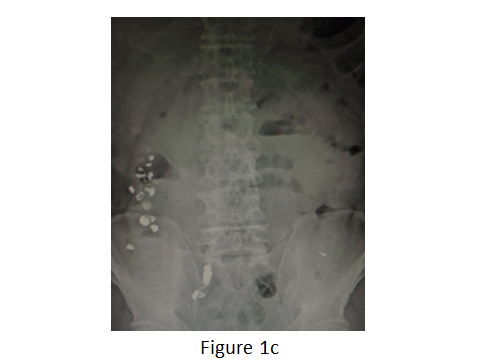 Figure 2 Overall disease-free interval in cases of diverticular bleeding.Table 1 Clinical characteristics of the patients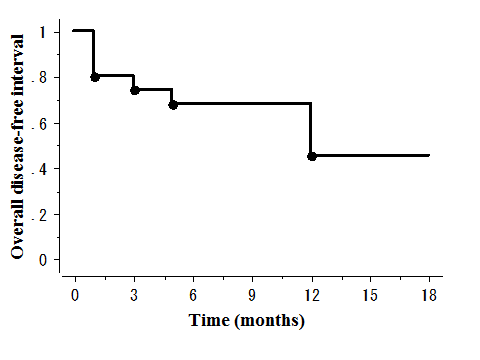 NSAIDs: Non-steroidal antiinflammatory drugs.Table 2 Risk factors for re-bleeding1P values were calculated by Fisher’s exact test or Mann–Whitney U test. NSAIDs: Non-steroidal antiinflammatory drugs.Characteristicsn = 20Gender (M/F)14/6Age (mean ± SD, median: min-max)70.6 ± 12.5, 72.0: 39-92Taking anticoagulants9Taking NSAIDs2n = 20Non-bleeding(n = 12)Re-bleeding (n = 8)P valueGender (M/F)9/35/30.6424Age (median: min-max)73.5: 54-9068.5: 39-920.58851Taking anticoagulants630.6699Taking NSAIDs020.0007